                لیست کارگزاری سازمان تامین اجتماعی جهت پذیرش اسناد پزشکی و مدارک درمانی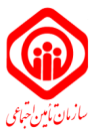 جهت پرونده های تصادفی ، به معاونت سلامت وزارت بهداشت ، درمان و آموزش پزشکی واقع در خیابان حافظ تقاطع خیابان جمهوری مراجعه گردد.كد كارگزارينشانيتلفن165حسن آباد قم بلوار امام خميني  جنب بانك صادرات  خ  شهيد شريفي پلاك 245622373523ميدان انقلاب خ كارگر جنوبي خ لبافي ن‍ژاد خ منيري جاويد پلاك 39 ط اول واحد 26697463759خ سعادت آباد بلوار دريا بعد از چهار راه مسجد قدس ابتداي خ خوردين درب شرقي مسجد8857890217خ آزادي نرسيده به خ بهبودي كوچه علي شكاري پلاك 13 ط دوم665959911ميدان شمشيري (سه راه آذري) طبقه فوقاني بانك رفاه پلاك 23966690869124ميدان وليعصر ضلع شمال غربي مركز خريد اهدا درب شرقي ط اول پلاك 1588893334115تهرانسر بلوار شاهد غربي ( نيلوفر) مسجد رسول اكرم (ص)4452057645خ  استاد نجات الهي (ويلا) پايين تر از سميه – ساختمان شماره88 پلاك 64 8889467790خ پانزده خرداد شرقي بعد از  پله نوروز خان پلاك 614 طبقه اول2- 5558304151صادقيه بلوار كاشاني روبروي پمپ بنزين4406402816شهرري ميدان هادي ساعي ميدان مدرس بازار بزرگ ري طبقه اول5593318712فلكه دوم تهرانپارس ،اول فرجام پلاك 6 طبقه اول4-77722553113خ شوش شرقي خ شهيد رحيم پيماني پلاك 112 طبقه همكف331329843356114854نازي آباد بازار دوم خ نيكنام شمالي خ احدي غربي پلاك 15155302044139ورامين خ فرمانداري مجتمع ادارات جنب شعبه تامين اجتماعي5- 36299904116ميدان امام خميني خ باب همايون كوچه قورخانه  (ترمينال اتوبوس ) ساختمان تجاري نيكا ط دوم339928703311498357شهريار خيابان عباس آباد نبش داروخانه فرهي منش 652719116527188919خ پيروزي بين 5 و 4 نيروي هوايي جنب استگاه مترو نيرو هوايي پلاك 792- 77401960142اسلامشهر، ابتداي خ آيت ا... كاشاني پلاك 1 طبقه فوقاني نماينده ايران خودرو5615238532يوسف آباد خ سيد جمالدين اسد آبادي بعد از خيابان 35 ساختمان فرهنگ طبقه اول واحد 38862490430رباط كريم ، جاده اصلي به سمت اسلامشهر روبروي شهرداري طبقه همكف شوراي شهر56439600126شميران ميدان قدس اول خ شهيد باهنر (نياوران) جنب پاركينگ شهرداري227238001رودهنجاده دماوند (آبعلي) خرمدشت بلوار اصلي نبش خيابان اول غربي3- 7621731238بلوار آفريقا پايين تر از پل ميرداماد كوچه دامن افشار پ 18888608648خيابان سعدي شمالي كوچه ديبا ساختمان قمر بني هاشم طبقه دوم33930368